REPUBLIKA  HRVATSKA KARLOVAČKA  ŽUPANIJA 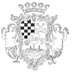 GRAD KARLOVACGRADSKO VIJEĆEKLASA: 024-03/22-02/01URBROJ: 2133/01-01/01-22-1Karlovac,  27.01.2022. godineNa temelju članka 74. stavak 1. i članka 75. stavak 1. i 2. Poslovnika Gradskog vijeća grada Karlovca  (Glasnik grada Karlovca broj 9/2021) predsjednik Gradskog vijeća grada KarlovcaS   A   Z   I   V   A7. SJEDNICU GRADSKOG VIJEĆA GRADA KARLOVCA,ZA  3. veljače 2022.1 GODINE  (četvrtak)S POČETKOM RADA U 17:00 SATIU VELIKOJ VIJEĆNICI GRADA KARLOVCABANJAVČIĆEVA 9, KARLOVACZa sjednicu predlažem sljedeći:D N E V N I   R E DPREDSJEDNIK		GRADSKOG VIJEĆA GRADA KARLOVCA   						        Marin Svetić, dipl. ing. šum.